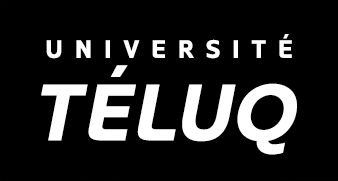  EDU 6040 Stage 1 en situation d’emploiDESS en éducation préscolaire et enseignement primaire Maîtrise qualifiante en éducation préscolaire et enseignement primaire Maîtrise qualifiante en enseignement secondaireCONVENTION DE STAGEPour assurer le bon développement de votre stage, voici les rôles de chacun des acteurs :Signature des participantsNotez que les informations et la signature du ou de la stagiaire ainsi que celle de la direction d’établissement sont obligatoires.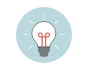 Le formulaire doit être envoyé à l’adresse suivante : mesetudes.8@teluq.caPrénom et Nom du/de la stagiaire : 								Adresse :	Téléphone :	Domicile	 :		Travail :		École :	Niveau scolaire : classe régulière :Préscolaire : 4 ans , 5 ans Primaire : 1re, 2e , 3e , 4e , 5e , 6e Secondaire : 1re , 2e , 3e , 4e , 5e  Discipline : Mathématiques , Français Tâche : 40 % , 60 % , 80 % , 100 % Signature du/de la stagiaire	DatePour l’Université TÉLUQCoordonnatrice à l’encadrement, secteur éducation 	DatePersonne responsable de l’évaluation (chargé d’encadrement ou P.R.)	DateDirection d’établissement	DateL’étudiantDans le cadre de son stage, l’étudiant s’engage à :Signer le document : L’engagement du stagiaire_Confidentialité des résultats d’évaluation;Réaliser les apprentissages attendus pour chacune des compétences ciblées par le stage;S’autoévaluer de façon ponctuelle et continue en complétant son journal de bord;Compléter le bilan formatif et le bilan sommatif;Remettre dans les délais demandés les travaux notés du stage;Réaliser le plan d’action (au besoin);Se référer à son établissement d’enseignement par le biais de la personne responsable de son évaluation (le chargé d’encadrement ou le P.R.) pour toute situation problématique.La direction d’établissement ou la direction adjointeDans le cadre du stage, la direction de l’établissement s’engage à :Procéder à la supervision du stagiaire par l’observation et la rétroaction selon ses disponibilités et les besoins du stagiaire;Demeurer une personne-ressource dans les situations particulières;Participer à l’évaluation formative et sommative selon les modalités prévues;Si nécessaire, développer avec la personne responsable de son évaluation (le chargé d’encadrement ou le P.R.) un plan d’accompagnement et des mesures pour soutenir le stagiaire dans la réalisation de son stage;Demeurer disponible pour une rencontre avec la personne responsable de son évaluation (le chargé d’encadrement ou le P.R.);Collaborer avec le chargé d’encadrement et la coordonnatrice à l’encadrement en cas de situation problématique ou de conflit.La personne responsable de l’évaluation (le chargé d’encadrement ou le professeur responsable)Dans le cadre du stage, ses responsabilités sont :D’être disponible pour orienter l’étudiant dans l’accomplissement de ses travaux;D’offrir à l’étudiant un encadrement pédagogique favorisant le partage et la transmission de connaissances, d’habiletés et de compétences;De collaborer avec la personne coordonnatrice à l’encadrement pour le suivi du stage et l’évaluation de l’étudiant;D’aviser la personne coordonnatrice à l’encadrement en cas de situation problématique ou de conflit;De, si nécessaire, rencontrer la direction d’établissement pour une mise en commun des pistes d’action retenues pour soutenir le stagiaire dans la réussite de son stage;De compléter le bilan formatif et le bilan sommatif;De demeurer une personne-ressource tout au long du stage.La personne coordonnatrice à l’encadrement des stagesDans le cadre du stage, ses responsabilités sont :D’assurer l’encadrement pédagogique de l’activité du stage. Cette personne est désignée par le département;De définir les modalités du stage et son évaluation;De superviser et d’assurer la qualité du stage au regard des objectifs poursuivis;D’intervenir en cas de situation problématique ou de conflit;D’accompagner la personne responsable de son évaluation (le chargé d’encadrement ou le P.R.) tout au long du stage.L’établissement d’enseignement (Université TÉLUQ)Dans le cadre du stage, ses responsabilités sont :De définir les objectifs pédagogiques du stage;D’élaborer la convention de stage;De désigner une personne coordonnatrice à l’encadrement (qui est le principal intervenant entre le milieu de stage, l’étudiant et son établissement d’enseignement) et qui prend en charge tout le volet pédagogique du stage.